Rencontre régionale IDF le mardi 5 mars 2019 de 10h à 13h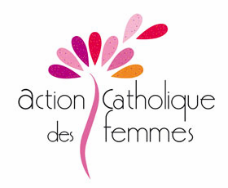  10h Accueil et Temps de prière Chant Tu fais jaillir en moi des sources de joieÉvangile de Jésus Christ selon saint Marc (Mc 10, 28-31)En ce temps-là, Pierre se mit à dire à Jésus :
« Voici que nous avons tout quitté pour te suivre. » Jésus déclara :« Amen, je vous le dis :
nul n’aura quitté, à cause de moi et de l’Évangile, une maison, des frères, des sœurs,
une mère, un père, des enfants ou une terre sans qu’il reçoive, en ce temps déjà, le centuple :
maisons, frères, sœurs, mères, enfants et terres, avec des persécutions, et, dans le monde à venir,
la vie éternelle. Beaucoup de premiers seront derniers, et les derniers seront les premiers. »Le temps de l’observation : Je contemple la scène et j’accueille la nouveauté pour moi : je dis un mot, un geste. Je dis comment ce texte rejoint ma vie, ma foi.Prière de Mère TérésaDieu aime celui qui donne avec joie.
La meilleure manière de montrer notre gratitude envers Dieu et les gensC’est d'accepter tout avec joie.
Être heureux avec lui, maintenant, cela veut dire : aimer comme il aime,Aider comme il aide, donner comme il donne, servir comme il sert, sauver comme il sauve,Être avec lui 24 heures par jour, le toucher avec Son déguisement de misère dans les pauvres et dans ceux qui souffrent.
Un cœur joyeux est le résultat normal d'un cœur brûlant d'amour.
C'est le don de l'Esprit, une participation à la joie de Jésus vivant dans l'âme.
Gardons dans nos cœurs la joie de l'amour de Dieu et partageons cette joie de nous aimer les uns les autres comme Il aime chacun de nous.
Que Dieu nous bénisse.
Amen. 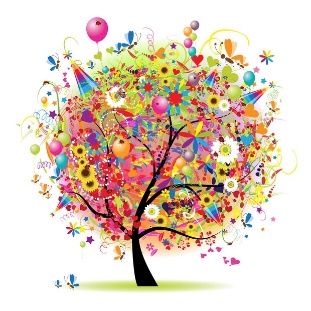  10h30 Réflexion sur le rapport d’activité 201811h 15 Préparation de la journée du samedi 18 maiDes pistes sur le vivre ensemble ?Nous, femmes en Action catholique des femmes, comment le vivons-nous, en équipe Acf, autour de nous ? Qu’est- ce que cela nous apporte ? Quels freins je rencontre ?D’autres idées de partages ?Sur quelle paroisse nous retrouver ? Paris ?Préparer l’invitation ouverte à toutes ?Quels chants prendre ? (Chant d’entrée ; communion, envoi.Des carrefours ? autour de quelles questions ?Partage des tâches : Qui fait quoi ? (feuille de chant, préparation de la salle ou des salles, la communication en paroisse, café- thé- gâteaux ....)